СОВЕТНОВОСЕЛЬСКОГО СЕЛЬСКОГО ПОСЕЛЕНИЯ НОВОКУБАНСКОГО РАЙОНАРЕШЕНИЕот 22.04.2016г               	№ 97п. ГлубокийО согласовании проекта постановления главы администрации (губернатора) Краснодарского края   «О внесении изменения  в постановление главы администрации (губернатора) Краснодарского края от 26 декабря 2014 года № 1569 «Об утверждении предельных (максимальных) индексов изменения размера вносимой гражданами платы за коммунальные услуги в муниципальных образованиях Краснодарского края на 2015 год» в части утверждения предельного (максимального) индекса изменения размера вносимой гражданами платы за коммунальные услуги в  Новосельском сельском поселении Новокубанского района с 1 июля по 31 декабря 2016 года	В соответствии со статьей 157.1 Жилищного кодекса Российской Федерации, постановлением Правительства Российской Федерации от 30 апреля 2014 года № 400 «О формировании  индексов изменения размера платы граждан за коммунальные услуги в Российской Федерации», распоряжением Правительства Российской Федерации от 1 ноября 2014 года № 2222-р, Совет Новосельского сельского поселения Новокубанского района РЕШИЛ:	1. В целях обеспечения расчетов населения Новосельского сельского поселения Новокубанского района за коммунальные услуги холодного водоснабжения по установленным экономически обоснованным тарифам для МУП «Новый путь», а также за коммунальную услугу по электроснабжению по тарифам на электрическую энергию для населения, установленным во исполнение требований постановления Правительства РФ от 31июля  2014 года № 750 «О внесении изменений в некоторые акты Правительства Российской Федерации по вопросам снижения величины перекрестного субсидирования в электросетевом комплексе», согласовать проект постановления главы администрации (губернатора) Краснодарского края «О внесении изменений в постановление главы администрации (губернатора) Краснодарского края от 26 декабря 2014 года № 1569 «Об утверждении предельных (максимальных) индексов изменения  вносимой гражданами платы за коммунальные услуги в муниципальных образованиях Краснодарского края на 2015 год»» в части утверждения предельного (максимального) индекса изменения размера вносимой гражданами платы за коммунальные услуги в Новосельском сельском поселении Новокубанского района с 1 июля по 31 декабря 2015 года в размере 11,9 %, превышающем индекс по Краснодарскому краю более чем на величину отклонения по Краснодарскому краю, утвержденных распоряжением Правительства Российской Федерации от 1 ноября 2014 года   № 2222-р.	2. Опубликовать настоящее решение в средствах массовой информации, обеспечить размещение (опубликование) настоящего решения на официальном сайте Новосельского сельского поселения Новокубанского района novoselsk.ru в информационно-телекоммуникационной сети Интернет 	3. Настоящее решение вступает в силу со дня его официального опубликования.Глава Новосельского сельского поселения Новокубанского района	А.Е.Колесников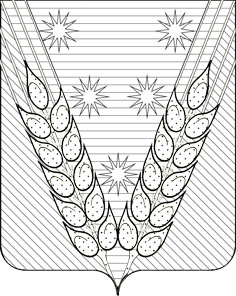 